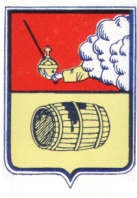 АДМИНИСТРАЦИЯ  МУНИЦИПАЛЬНОГО ОБРАЗОВАНИЯ "ВЕЛЬСКОЕ"ПОСТАНОВЛЕНИЕ18 сентября 2018 года  № 405Об утверждении Плана противодействия коррупции в муниципальном образовании «Вельское» на 2018 – 2020 годыВо исполнение Указа Президента РФ от 29.06.2018 N 378 "О Национальном плане противодействия коррупции на 2018 - 2020 годы" и областного закона Архангельской области  от 26.11.2008 года N 626-31-ОЗ «О противодействии коррупции в Архангельской области» принят Архангельским областным Собранием депутатов (Постановление от 26.11.2008 года N 2043) (в ред. закона Архангельской области от 22.03.2011 N 262-20-ОЗ) п о с т а н о в л я ю:1. Утвердить План противодействия коррупции в муниципальном образовании «Вельское» на 2018 – 2020 годы.2.  Настоящее постановление опубликовать на официальном сайте муниципального образования «Вельское».3. Контроль за исполнением настоящего постановления оставляю за собой. Глава муниципального образования «Вельское»                          Д.В. Ежов